Odmalička – program podpory česko-německé spolupráce v předškolní oblastiKoordinační centrum česko-německých výměn mládeže Tandem v Plzni s finanční podporou Česko-německého fondu budoucnostiZávěrečná zpráva 	Po ukončení aktivit, které byly realizovány v rámci programu podpory Odmalička, je realizátor akce povinen předložit Tandemu výstižnou zprávu o realizaci projektu. 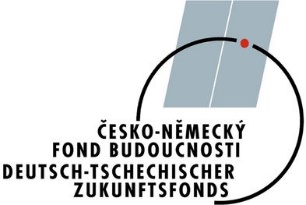 1. Základní údaje o projektu1. Základní údaje o projektuČíslo projektuNázev projektuRealizátor projektuPartnerská organizace2. Výčet realizovaných aktivit / setkání v rámci projektu, včetně stručného popisu jednotlivých akcí a počtu účastníkůDoplňte prosím průběh aktivit, použité metody a konečné počty účastníků zvlášť ke každé z aktivit, při nedostatku místa prosím přidejte do tabulky další řádky.2. Výčet realizovaných aktivit / setkání v rámci projektu, včetně stručného popisu jednotlivých akcí a počtu účastníkůDoplňte prosím průběh aktivit, použité metody a konečné počty účastníků zvlášť ke každé z aktivit, při nedostatku místa prosím přidejte do tabulky další řádky.2. Výčet realizovaných aktivit / setkání v rámci projektu, včetně stručného popisu jednotlivých akcí a počtu účastníkůDoplňte prosím průběh aktivit, použité metody a konečné počty účastníků zvlášť ke každé z aktivit, při nedostatku místa prosím přidejte do tabulky další řádky.2. Výčet realizovaných aktivit / setkání v rámci projektu, včetně stručného popisu jednotlivých akcí a počtu účastníkůDoplňte prosím průběh aktivit, použité metody a konečné počty účastníků zvlášť ke každé z aktivit, při nedostatku místa prosím přidejte do tabulky další řádky.2. Výčet realizovaných aktivit / setkání v rámci projektu, včetně stručného popisu jednotlivých akcí a počtu účastníkůDoplňte prosím průběh aktivit, použité metody a konečné počty účastníků zvlášť ke každé z aktivit, při nedostatku místa prosím přidejte do tabulky další řádky.2. Výčet realizovaných aktivit / setkání v rámci projektu, včetně stručného popisu jednotlivých akcí a počtu účastníkůDoplňte prosím průběh aktivit, použité metody a konečné počty účastníků zvlášť ke každé z aktivit, při nedostatku místa prosím přidejte do tabulky další řádky.Datum nebo obdobíMístoPopis průběhuÚčastníciÚčastníciÚčastníciDatum nebo obdobíMístoPopis průběhuz ČRze SRNděti do 6 letučitelé MŠrodičeostatníděti do 6 letučitelé MŠrodičeostatníděti do 6 letučitelé MŠrodičeostatníděti do 6 letučitelé MŠrodičeostatníděti do 6 letučitelé MŠrodičeostatníděti do 6 letučitelé MŠrodičeostatníděti do 6 letučitelé MŠrodičeostatní3. Dosažené cíle projektuPro zúčastněné děti, rodiče, pedagogy i další osoby.4. Změny v plánovaném projektuProsím popište a zdůvodněte případné změny v rámci jednotlivých aktivit, očekávání vs. realita, délka a náplň setkání, program, organizace atd.5. Pozitivní a negativní zkušenosti v rámci přípravy a realizace aktivitZhodnoťte prosím přípravu projektu, s jakými problémy jste se při realizaci projektu setkali, jaká byla spolupráce s partnerskou organizací, jak se zapojili rodiče, případně zda a kde byste uvítali další pomoc ze strany Koordinačního centra Tandem.  6. Dlouhodobý dopad projektuPlánované pokračování spolupráce s partnerskou organizací, využití získaných zkušeností v rámci jiných aktivit, udržitelnost atd.7. Odezva a zpětná vazba ze strany zúčastněných dětí, rodičů, pedagogů Můžete doložit doslovnými citáty rodičů, pedagogů apod.8. Práce s veřejnostíPopište prosím, včetně odezvy. Připojte prosím naskenované výstřižky z novin a screenshoty webových stránek atd. Přiložte také pozvánky pro rodiče a další písemné materiály související s projektem.9. Jak hodnotíte program OdmaličkaVyhovují Vám podmínky programu Odmalička (termíny, finanční částka, podporované aktivity)? Co byste chtěli změnit?10. FotodokumentaceProsíme o potvrzení, že v rámci svého zařízení máte ošetřený souhlas zákonných zástupců s pořizováním fotografií na přiloženém dokumentu.11. Prostor pro vásProstor pro Vaše doplňující komentáře.  